T/****-2022团   体   标   准T/****-2022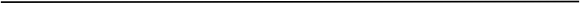 精致县供电企业评价指标体系  Evaluation index system of exquisite county power supply enterprises（征求意见稿）2022-**-**发布2022-**-**实施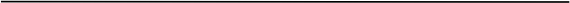 山东省电力行业协会  发布T/****-2022目  次前  言本文件按照 GB/T 1.1-2020《标准化工作导则 第 1 部分： 标准化文件的结构和起草规则》的规定起草。本文件由...提出并归口。本文件起草单位：本文件主要起草人：本文件为首次发布。引  言精致，是一种状态，是一种实践，是一种价值，是一种境界。 随着科技水平的不断进步和人们物质文化需求的不断增长，精致 日益成为新的理念和追求。2018 年，习近平总书记在威海视察 时提出“精致城市”建设要求，精致，第一次被纳入社会管理、 政府规划。当前，“碳达峰”“碳中和”已成为国际共识，加快 新能源开发利用、建设新型电力系统也被提上了重要议事日程。 作为服务经济发展与社会进步的县供电企业，应当适应新时代要 求，发挥先行作用，加快转型发展，在精致建设上迈出实质性步 伐。本文件把握县供电企业的国企特质、服务特征、管理特点和 发展特性，提出了 16 项一级指标、75 项二级指标、114 项三级 指标，充分考虑了精致评价的普适性、先进性、前瞻性，便于各 类县供电企业因地制宜，发挥特长，在精致建设上多层次开展探 索和实践，为能源改革、绿色发展和城乡建设作出应有的贡献。精致县供电企业评价指标体系1 范围本文件给出了精致县供电企业评价指标体系的构成及指标 内涵、评价方法、评价流程和结果认定办法。本文件适用于体量相对较小、侧重于内涵式发展的县供电企 业精致化评价。2 规范性引用文件下列文件对于本文件的应用是必不可少的。凡是注日期的引 用文件，仅注日期的版本适用于本文件。凡是不注日期的引用文件，其最新版本 (包括所有的修改单) 适用于本文件。GB/T 12325  电能质量 供电电压偏差GB/T 28583  供电服务规范GB/T 31464  电网运行准则GB 38755  电力系统安全稳定导则DL/T 388  县供电企业管理信息系统技术功能规范 3 术语和定义下列术语和定义适用于本文件。3.1精致县供电企业 exquisite county power supply enterprises一般是指体量相对不大，但具有先进的管理理念、现代化的 管理手段、较高的生产效率、迅速的响应能力和可持续发展潜力 的县供电企业。3.2评价指标 evaluation index反映精致县供电企业建设情况的要素。3.3指标权重 index balance单一指标在评价指标体系中的相对重要程度，采用数值表 示。3.4插值法 interpolation method插值法又称“内插法”，是利用函数在某区间中已知的若干点的函数值，作出适当的特定函数，在区间的其他点上用这特定函数的值作为函数的近似值，这种方法称为插值法。4 评价原则4.1 普适性原则评价内容应根据评价目的，选择能全面反映县供电企业精致 建设成效的关键信息，适用于各个地区县供电企业的评价需要。4.2 先进性原则评价内容与评价标准应能反映出数智化、便捷化等特点，体 现工作的先进性。4.3 前瞻性原则指标及评价内容选取应能反映电力系统的发展前景和最新 趋势，具有引导性。4.4 结论性原则尽可能采用有明确的评价结论或评价结果的指标，减少过程 性评价和争议性评价，减少重复和低效考核。4.5 可操作性原则指标描述言简意赅、切中要害、杜绝歧义；相关信息要素可 采集、可量化，便于操作，减少评价人的自由裁量权。5 评价内容5.1 基本要求对企业生产经营、综合管理各方面进行全面评价，充分反映 受评企业管理的颗粒度，体现精细化，体现细致入微的管理程度。5.2 评价指标5.2.1 评价指标分类5.2.1.1 评价指标分为三类：底线约束否决事项指标、基础工作 考核事项指标、创先争优加分事项指标。底线约束否决事项指标 考查企业是否具备最基本的“红线”意识，基础工作考核事项指 标考查企业常规重点工作的开展情况，创先争优加分事项指标考 查企业管理的先进性和前瞻性。5.2.1.2 基础工作考核事项、创先争优加分事项指标分为三个层 级：一级指标、二级指标和三级指标。5.2.1.3 部分二级指标不设三级指标。5.2.2 定性评价指标底线约束否决事项指标为定性评价指标，具体指标名称及评 价标准见附录 A。5.2.3 定量评价指标基础工作考核事项指标、创先争优加分事项指标为定量评价 指标，评价计算方法见公式 (1) ~  (3) ，具体定量评价指标名 称和参考权重见附录 B 、C ，指标内涵和赋分标准见附录 D。6 评价程序6.1 确定评价方式根据需要，可选择自我评价、上级主管部门评价、行业协会评价或第三方评价等评价方式。6.2 组建评价小组由多专业、多领域经验丰富的人员或专家组成评价小组。6.3 制定评价方案评价小组根据评价方式制定评价方案，评价方案应满足以下 要求：a ) 应能全面覆盖参评单位精致县供电企业管理项目，客观公正的评价参评单位精致县供电企业建设成果；b) 应重点对安全生产、营销服务等方面进行评价，可根据 参评单位现状与导向，适当取舍附录中的评价指标；c ) 应用科学方法合理确定各项评价指标的权重，权重总和 为 100% 。基础工作考核事项指标权重 60% ，创先争优加分事项 指标权重 40%。6.4 开展评价工作评价工作宜按如下程序开展：a ) 召开评价工作安排会。评价小组到参评单位后，应召开 由评价小组组长主持，精致县供电企业参评单位相关人员参加的 评价工作安排会，会议内容包括：1) 介绍评价组成员及评价分工；2) 向精致县供电企业参评单位说明评价的目的、范围、方法和程序；3) 参评单位向评价小组介绍企业基本情况，精致县供电企业建设规划、实施及自我评价情况及存在的问题。b) 现场打分评价。评价小组采用听取汇报、查阅资料、访 问座谈、材料审核、实地调查等评价方式对参评单位提供的佐证 材料的真实性和有效性进行审查、打分，确认最后评价分数，提 出评价意见及建议。c ) 召开评价结果通报会议。向精致县供电企业参评单位宣 布评价结果，并就评价过程中发现的问题及建议向参评单位进行 反馈。7 结果认定7.1 基本要求最终认定的精致县供电企业，评价指标加权总得分率须达 到... 以上。参评企业管理的精致化水平从横向、纵向两个维度进 行比较认定。7.2 横向比较认定横向比较认定即同一区域内的县供电企业之间进行比较。将 评价指标的加权总得分率除以各企业资产规模、售电量、营业收 入等基础数据在区域内的占比加权值 (见附录E) ，该比值越大，T/****-2022表明企业管理的的精致化水平越高。7.3 纵向比较认定纵向比较认定即将相邻年度企业的评价指标加权总得分率 变化情况与企业的体量占比 (见附录E) 变化情况进行比对，得 分率增长幅度超出企业体量占比增长幅度越多，表明企业管理的 精致化水平越高。8 指标计算方法有计算公式 (各指标计算公式见附录D) 表示的三级指标和 二级指标默认基准分 (最高分) 为 100 分。将各指标得分按照评价指标中赋予的具体权重逐层加权求和，得评价总分，计算如下：a ) 三级指标得分=100×Ti，其中 Ti 为三级指标公式计算值。 不适宜按公式计算赋分的，按附录 D 该指标特定评价标准赋分。b) 设三级指标的二级指标得分 Bj 按三级指标加权，计算公 式见 (1)Bj= 100× n (Tifi)    ..........................  (1)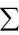 1式中：Bj——第j 项二级指标得分；Ti——第 i 项三级指标计算值；fi ——第 i 项三级指标权重。不设三级指标的二级指标，按 100 乘二级指标公式计算值赋 分。不适宜按公式计算赋分的，按附录 D 该指标特定评价标准 赋分。c ) 一级指标得分 Pk 按二级指标加权，计算公式见 (2)Pk= n (Bjfj )    ..........................  (2)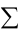 1式中：Pk——第 k 项一级指标得分；Bj——第j 项二级指标得分；fj ——第j 项二级指标权重。d) 评价总分 P 总按一级指标加权，计算公式见 (3)P 总=  (Pkfk )   ..........................  (3)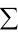 1式中：P 总——评价指标总得分；Pk——第 k 项一级指标得分；fk——第 k 项一级指标权重。T/****-2022附录 A(规范性)底线约束否决事项指标底线约束否决事项指标见表 A.1。表 A.1  底线约束否决事项指标T/****-2022T/****-2022附录 B(规范性)基础工作考核事项指标基础工作考核事项指标见表 B.1。表 B.1  基础工作考核事项指标T/****-2022T/****-2022T/****-2022T/****-2022T/****-2022T/****-2022T/****-2022T/****-2022附录 C(规范性)创先争优加分事项指标创先争优加分事项指标见表 C.1。表 C.1  创先争优加分事项指标T/****-2022T/****-2022T/****-2022T/****-2022T/****-2022附录 D(规范性)指标内涵与赋分标准D.1 基础工作考核事项指标内涵与赋分标准D.1.1 党建统领D.1.1.1 政治站位D.1.1.1.1 过硬党支部率过硬党支部率=过硬党支部数/党支部总数过硬党支部是实现组织建设、党员队伍、作用发挥、业绩成绩、特 色工作“五个维度”全面进步、全面过硬，是在各单位具有示范作 用的党支部，能够有效带动本单位各党支部动态改进、持续提升。 过硬党支部评价围绕组织建设、组织生活、党员管理、信息台账、 活动阵地标准化进行创建。该项数据取自公司党委或党建工作领导 小组相关命名文件。过硬党支部率低于 60%的，此项不得分。D.1.1.1.2 先锋党支部率先锋党支部率=先锋党支部数/党支部总数先锋党支部是班子团结、队伍优秀、作风优良、业绩优异，党建工 作突出，具有鲜活的党建特色品牌和可复制、可借鉴、可推广的创 新成果，是公司系统党支部建设的标杆和旗帜。先锋党支部评价围T/****-2022绕组织建设、组织生活、党员管理、信息台账、活动阵地标准化进 行创建。该项数据取自公司党委或党建工作领导小组相关命名文 件。D.1.1.1.3 党建价值贡献率党建价值贡献率=完成价值贡献的党支部数/党支部总数价值贡献指各党支部在党建引领保障各项工作的价值贡献，具 有在上级党组织可推广且在中央、省、市媒体报道的党建典型经验、 特色案例、支部工作法。D.1.1.2 党员队伍质量D.1.1.2.1 党员占比党员占比=职工党员数/从业职工总数D.1.1.2.2 党员优秀合格率党员优秀合格率=上年度民主评议为优秀、合格的职工党员数/ 上年度职工党员总数党员民主评议结果为最近一次组织生活会评定等次，其中，预 备党员不评定等次，受党纪处分、行政处分、组织处理等情况以及 尚在处分期内的党员情况；违章、投诉属实党员名单不能评定为优 秀。D.1.1.2.3 党员“三无”率党员“三无”率=党员“无违章、无升级工单、无违规违纪” 数/职工党员数T/****-2022D.1.1.3 党建及企业文化成果打造优秀党建、企业文化等品牌，创新党建工作方式方法，提 炼公司独特的企业文化，卓越争先氛围浓厚；具有自身党建、文化 类展馆，例如党员政治生活馆、党员教育馆、党性教育基地、廉洁 文化馆、企业文化馆；获得上级单位、组织认可、批示的党建及企 业文化成果或示范点。以上取得一项得 20 分，最多得 100 分。D.1.2 安全管理D.1.2.1 安全培训成效指数D.1.2.1.1 理论考试通过率考试 (补考) 全通过 (80 分及以上) ，则认定全员理论考试通 过率为 100%，该项指标得 100 分。有补考未通过或被省市公司抽考 未通过的，则该项指标不得分。D.1.2.1.2 实训实操计划完成率实训实操计划完成率=实际参加人数/计划参加人数 D.1.2.2 现场作业规范化指数D.1.2.2.1 两票执行规范率两票执行规范率=规范执行的两票数/两票执行总数 D.1.2.2.2 作业计划及队伍、人员规范率作业计划及队伍、人员规范率=计划状态准确率×25%+计划数 据规范率×25%+队伍数据规范率×25%+人员数据规范率×25%T/****-2022计划状态准确率= 日计划状态准确条数/日计划总数 计划数据规范率= 日计划数据规范条数/日计划总数 队伍数据规范率=队伍数据规范条数/准入队伍数  人员数据规范率=人员数据规范条数/准入人员数D.1.2.2.3 安全工器具应用规范率安全工器具应用规范率=安全工器具定期试验规范应用套数/ 安全工器具总套数D.1.2.3 应急管理体系建设成效D.1.2.3.1 应急预案管理成效指数应急预案管理成效指数=本单位应急预案合格数量/本单位应 急预案总数量应急预案要符合政府部门及国网系统应急预案管理相关规定。 D.1.2.3.2 应急培训演练管理成效指数应急培训演练管理成效指数=本单位应急演练计划执行数量/ 本单位应急演练计划数量×50%+本单位应急培训计划执行数量/本 单位应急培训计划数量×50%应急演练、培训要符合政府部门及国网系统相关规定。 D.1.2.3.3 应急预警响应工作成效指数应急预警响应工作成效指数=本单位实际发布预警数量/本单 位应发布预警数量×50%+本单位实际启动应急响应数量/本单位应 启动应急响应数量×50%T/****-2022应急预警响应要符合国网系统相关规定。D.1.2.4 隐患消除率隐患消除率=已消除隐患数量/发现的隐患数量D.1.3 供电能力D.1.3.1 负荷转供能力D.1.3.1.1 主变 N-1 通过率主变 N-1 通过率=满足主变 N-1 的 35~110 千伏变电站数量 /35~110 千伏变电站总数量 (含线路转供负荷)D.1.3.1.2 35 千伏及以上线路 N-1 通过率35 千伏及以上线路 N-1 通过率=满足线路 N-1 的 35~110 千伏线路数量/35-220 千伏线路总数量D.1.3.1.3 10 千伏线路 N-1 通过率10 千伏线路 N-1 通过率=满足 N-1 的 10 千伏线路数量/10 千伏 线路总数量D.1.3.2 负荷接带承载力指数完成值低于上级下达指标值不得分，等于上级下达指标值得 60分，完成值为 1 得 100 分，中间完成值按插值法赋分。 D.1.3.2.1 变电站适载比例变电站适载比例=1-负载率超过 80%的 35~110 千伏变电站数量 /35~110 千伏变电站总数量D.1.3.2.2 35~110 千伏输电线路适载比例T/****-202235~110 千伏输电线路适载比例=1-负载率超过 80%的 35~110 千 伏线路/35~110 千伏线路总数量D.1.3.2.3 10 千伏配电线路适载比例10 千伏配电线路适载比例=1-负载率超过 70%的 10 千伏线路比 例/10 千伏线路总数D.1.3.2.4 10 千伏配变适载比例10 千伏配变适载比例=1-负载率超过 80%的 10 千伏配变比例 /10 千伏配变总数D.1.3.3 电网运行可靠性指数参照 GB/T 31464  电网运行准则要求，完成值低于上级下达指 标值不得分，等于上级下达指标值得 60 分，完成值为 1 得 100 分， 中间完成值按插值法赋分。D.1.3.3.1 变电设备运行可靠率变电设备运行可靠率=1- ∑设备故障跳闸次数/该类型设备运 维数量统计范围：各单位变电一次设备。其中变压器权重 0.25,母线 和组合电器 (含敞开式断路器) 权重 0.2、开关柜 (柜内任意设备 故障均视作 1 次) 权重 0.15、其他敞开式设备 (隔离开关、CT、PT 和避雷器各自独立计算) 设备权重 0.05。因隐患治理不到位造成的 故障权重加倍，因线路故障、保护误动等导致的设备跳闸，投运不 满一年的设备故障不纳入统计。T/****-2022D.1.3.3.2 35 千伏及以上输电线路运行可靠率35 千伏及以上输电线路运行可靠率=1-35 千伏及以上输电线路 跳闸总次数/35 千伏及以上输电线路长度D.1.3.3.3 10 千伏配电线路运行可靠率10kV配电线路运行可靠率=1-统计周期内10千伏配电线路故障 停运次数/配电线路长度百公里年计算说明：1.线路故障以调度通报口径为准，不含重合成功和 配电自动化自愈成功的情况。2.恶劣天气引起的大范围停运，由省 公司运检部统一减免。D.1.3.3.4 10kV 配电线路绝缘化率10kV 配电线路绝缘化率=已绝缘化的配电线路长度/配电线路 总长度D.1.3.4 城乡供电电能质量指数D.1.3.4.1 城乡综合电压合格率综合电压合格率=VA ×50%＋(VB＋VC＋VD)/3×50%其中，VA 、VB 、VC 、VD 分别为 A、B、C、D 类电压合格率；如单 位没有 B 类监测点，公式中 3 变为 2。统计范围：按照国家有关规定设置的经营区内的电压监测点。参照GB/T 12325 电能质量 供电电压偏差要求，完成值低于上级下达指标值不得分，等于上级下达指标值得 60 分，完成值为 1 得 100 分，中间完成值按插值法赋分。T/****-2022D.1.3.4.2 台区供电半径缩短优化率台区供电半径缩短优化率=低压供电半径不满足要求的配电台 区数/配电台区总数其中低压线路供电半径原则上A+、A 类供电区域供电半径不超 过 150 米,B 类不超过 250 米,C 类不超过 400 米，D 类不超过 500 米。 D.1.3.4.3 配电线路供电半径缩短优化率配电线路供电半径缩短优化率=供电半径不满足要求的配电线 路条数/配电线路总条数其中 10 千伏线路供电半径原则上A+、A、B 类供电区域供电半 径不超过 3 千米,C 类不超过 5 千米,D 类不超过 15 千米。D.1.3.5 用户供电可靠率用户供电可靠性= ∑ (每次停电持续时间*每次停电用户数) / 统计期间总用户数统计范围：经营区内全部中压等效用户 (剔除台风、龙卷风、 洪涝、冰灾、地震、滑坡、泥石流等自然灾害不可控因素影响) 。完成值低于上级下达指标值不得分，等于上级下达指标值得 60分，完成值为 0 得 100 分，中间完成值按插值法赋分。 D.1.3.6 配网不停电作业化率配网不停电作业化率=配网不停电作业减少停电时户数/ (计划停电时户数+配网不停电作业减少停电时户数) × 100% D.1.4 运维管理T/****-2022D.1.4.1 配电自动化实用化应用指数D.1.4.1.1 配电自动化标准化配置率配电自动化标准化配置率=线路配电自动化标准化达标数量/ 线路总数量D.1.4.1.2 10 千伏配电线路智能化联络率10 千伏配电线路智能化联络率=联络开关为智能开关线路条数 /联络线路总条数D.1.4.1.3 FA 自愈成功率FA 自愈成功率=配电线路故障自愈成功条次/配电线路故障重 合失败条次D.1.4.2 二次设备可靠率参照GB 38755 电力系统安全稳定导则，完成值低于上级下达指标值不得分，等于上级下达指标值得 60 分，完成值为 1 得 100 分，中间完成值按插值法赋分。D.1.4.2.1 继电保护及安自装置状态可靠率继电保护及安自装置状态可靠率=继电保护及安自装置正确动 作次数/继电保护及安自装置动作总次数×30%+“严重异常”继电 保护及安自装置治理数量/“严重异常”继电保护及安自装置应治 理数量×30%+配网接地故障快速就近隔离改造变电站数量/配网接 地故障快速就近隔离应改造变电站数量×40%“严重异常”继电保护及安自装置应治理数量，按照“当年评T/****-2022价、次年清零”原则确定；配网接地故障快速就近隔离应改造变电 站数量，根据省公司统一确定的年度工作目标确定 (变电站数量在 30 座以上的单位：按占比 20%计算；25-30 座：25%；20-25 座变电 站：30%；15-20 座：35%；不足 10 座：50%) 。D.1.4.2.2 自动化系统基础数据准确率自动化系统基础数据准确率=状态估计遥测合格率×50%+母线 功率平衡合格率×50%其中：状态估计遥测合格率=状态估计遥测合格点数/遥测总点数母线功率平衡合格率= (有功平衡母线节点总数+无功平衡母线 节点总数) / (参与母线有功平衡计算节点总数+参与母线无功平衡 计算节点总数)D.1.4.2.3 网络安全运行可靠率网络安全运行可靠率=安防设备可靠率×40%+网安平台可靠率 ×30%+通信加密率×30%D.1.4.3 现代设备管理体系建设成效指数D.1.4.3.1 35 千伏及以上技术监督覆盖率技术监督覆盖率=35 千伏及以上工程技术监督实际完成数/应 完成数D.1.4.3.2 实物资产管理规范率实物资产管理规范率=实物资产规范管理数量/实物资产总数T/****-2022量D.1.4.3.3 输变配全业务核心班组达标率输变配全业务核心班组达标率=输变配全业务核心班组达标数 /输变配班组数D.1.4.4 智能巡检新技术应用指数D.1.4.4.1 变电智能化巡检率变电智能化巡检率=变电设备智能巡检率×50%+变电站人员行 为监控率×50%变电设备智能巡检率=实现机器人巡检的变电站数/变电站总 数变电站人员行为监控率=实现人员行为监控的变电站数/变电 站总数D.1.4.4.2 输电线路智能化巡检率输电线路智能化巡检率=实现无人机自动飞巡的公里数/输电 线路总公里数D.1.4.4.3 配电线路设备智能巡视完成情况配电线路设备智能巡视完成情况=配电线路设备智能巡视完成 次数/配电线路设备总巡视次数说明：智能巡检，包括架空线路无人机和车载巡检机器人，实 现可见光、红外热成像、超声波局放等自动拍摄采集和问题缺陷的 自动诊断分析，提升线路巡视质效。T/****-2022D.1.4.5 电网装备质量保障指数电网装备质量保障指数= ∑ (供应链关键业务高质量业务量/供 应链关键业务实际业务量)D.1.4.6 配网计划同步执行率配网计划同步执行率=统计周期内同步执行合格的配网计划数 /配网计划总数D.1.5 服务成效D.1.5.1 抢修服务规范率D.1.5.1.1 抢修时长“再快一分钟”达标率抢修时长“再快一分钟”达标率=95598 抢修时长“再快一分钟” 达标件数/95598 抢修工单总件数95598 抢修类工单月平均抢修时长控制在 36.42 分钟以内计为 达标工单。D.1.5.1.2 抢修工单传递接单回单率抢修工单传递接单回单率=3 分钟内接单且 35 分钟内回单完成 件数/95598 抢修工单传递总件数D.1.5.1.3 主动抢修服务开展率主动抢修服务开展率=统计周期内通过大数据分析设备状态主动提供的抢修服务数/总抢修服务次数主动服务参照GB/T 28583 供电服务规范的要求。D.1.5.2 95598 工单满意率T/****-202295598 工单满意率=意见工单满意数/公司责任意见工单总数95598 业务处理满意率以国网发布为准；恶意投诉、高额不合理赔偿诉求等不合理诉求工单不计为考核。D.1.5.3 网上国网活跃度网上国网活跃度=近 30 日活跃用户数/累计推广用户数按网上国网活跃度在考核区域内的排名，排名平均值以下不得分，排名平均值得 60 分，高于平均值最高得 100 分，中间位次按 照插值法得相应分数。D.1.5.4 客户档案规范率D.1.5.4.1 用户信息规范率用户名称规范率=1- (用户名称、手机号码、身份证号码、档 案实名异常数/客户总数)D.1.5.4.2 短信正确发送率短信正确发送率=1-短信错发率短信错发率指的是国网客服中心按季下发的客户反映的登记 联系信息错误引起的工单，基层管理单位季度每万户工单数量小于 1.5 件不扣分，每万户超出 1 件扣总指标的 2%，指标全年累计。D.1.5.5 办电便利度指数D.1.5.5.1  “注册即来电”服务比例“注册即来电”服务比例=用电储备工单自动生成数/政务数据 共享企业开办信息总数T/****-2022D.1.5.5.2  “零证办电”服务比例“零证办电”服务比例=实际应用电子证照工单数/应调用电子 证照工单总数D.1.5.5.3  “房产+用电”联合过户比例“房产+用电”联合过户比例=房产过户信息异动处理完成数/ 房产过户信息异动推送总数D.1.5.6 电力营商环境发展指数完成值低于上级下达指标值不得分，等于上级下达指标值得 60分，完成值为 1 得 100 分，中间完成值按插值法赋分。 D.1.5.6.1 业扩报装服务规范率业扩报装服务规范率=营销系统内未超时限的高低压业扩新 装、增容工单数/营销系统内高低压业扩新装、增容工单总数-班组 所属查实的业扩不规范行为件数×0.1%其中：1.营销系统内各类高低压业扩新装、增容时限以国家电网公司 颁布相关规定为依据。2.发生业扩报装红线行为和被政府相关部门通报或被媒体曝 光的影响营商环境行为，该指标不得分。D.1.5.6.2 投资政策落实比率投资政策落实比率=小微企业低压接入比例×45%+“投资到红 线”实施比例×55%小微企业低压接入比例=低压接入的小微企业数/符合小微企业政策的总数“投资到红线”实施比例=已实施的“投资到红线”的项目数/应“投资到红线”的项目数D.1.5.6.3 代理购电业务规范率代理购电业务规范率=代理购电规范办理次数/总次数 D.1.5.6.4 电价执行规范率电价执行规范率=电价执行规范户数/客户总数D.1.5.7 助力乡村振兴评价指数完成值低于上级下达指标值不得分，等于上级下达指标值得 60分，完成值为 1 得 100 分，中间完成值按插值法赋分。 D.1.5.7.1 美丽乡村电气化项目完成率美丽乡村电气化项目完成率=已完成美丽乡村电气化项目数/ 美丽乡村电气化项目总数D.1.5.7.2 消费帮扶指标完成率消费帮扶指标完成率=已完成消费帮扶额度/计划完成消费帮 扶额度D.1.5.7.3 电力爱心超市建设完成率电力爱心超市建设完成率=已建成电力爱心超市数/计划建设 数T/****-2022D.1.6 营销管理D.1.6.1 远程费控实用化指数D.1.6.1.1 高压费控推广实用率高压费控推广实用率=实际执行高压费控户数/应执行高压费 控户数应执行高压费控户数指剔除党政事业单位、市政、学校、部队、 集团户以外的所有高压客户户数；当月预收结转金额为电费发行前 一天所有高压预收金额，取数来源为营销系统高压客户预收结转比 例。D.1.6.1.2 低压费控推广实用率低压费控推广实用率=实用户数/低压客户总户数实用户数=正常策略户数+预警策略户数D.1.6.2 电费回收精益水平D.1.6.2.1 线上交费率线上交费率= (线上交费金额/交费总额×50%+线上交费笔数/ 交费笔数×50%) /0.98线上交费：当月通过除柜台现金、柜台POS 机刷卡以外其他方 式交纳电费。D.1.6.2.2 电费限期结清率电费限期结清率= (每月规定日期 24 时实收金额/应收金额) / 国网目标值T/****-2022若规定日期遇节假日则顺延。D.1.6.3 计量管理规范率D.1.6.3.1 计量采集规范率计量采集规范率=用电信息采集成功率×0.3+现场采集运维规 范率×0.3+业务执行规范率×0.41.用电信息采集成功率、现场采集运维规范率按照《国网公司 采集同业对标核查细则》进行评价。2.业务执行规范率=抽查业务数据中符合稽查规则的数据项/ 全部抽查数据项之和。3.对发现存在表码录入错误、违规虚假调整计量资产状态、计 量装置接线错误、配置不符合要求等问题的，视严重程度每处扣 0.1~2 分；存在挂表养表、报废计量装置现场运行以及人为调整表 计电压、电流导致计量不准等红线问题的，不得分。D.1.6.3.2 计量资产管理规范率计量资产管理规范率= (1-库存超期率-库存超限率-质量监督 不规范数量×0.001) ×0.7+计量资产数据规范率×0.3。考核范围：公司全口径1.库存超期率=非报废状态超期电能表数/非报废状态电能表 库存数。2.库存超限率：库存计量装置 (含表计、终端、互感器) 的数 量/运行计量装置的数量，表计每高一个百分点扣指标值的 0.5 分，T/****-2022终端、互感器每高一个百分点扣指标值的 0.1 分；不含近 3 个月省 计量中心新配送设备数量及专项工程使用设备数量。3.每发现一个到货批次计量箱、周转柜、高压互感器和智能量 测装置未验收，视严重程度，扣指标值的 0.1 分~2 分。4.计量资产数据规范率=营销业务系统中抽查数据中规范的数 据项/全部抽查数据项之和。5.对违规、虚假调整计量资产状态等问题的，视严重程度，每 处扣 0.1 分~2 分。D.1.6.3.3 周期轮换率周期轮换率=实际周期轮换数量/周期轮换计划数量D.1.6.4 电能替代实施成效D.1.6.4.1 电能替代电量完成率电能替代电量完成率= 电能替代投运项目产生的电量值/电能 替代项目电量目标值说明：1.电能替代投运项目电量值是指已投运的电能替代项目在统 计周期内 (最长不超过 12 个月) 产生的电量值。2.电能替代项目电量目标值在年初根据上级公司相关实施意 见确定。D.1.6.4.2 电网接入电能替代实施能力电网接入电能替代实施能力=电网可接入的电能替代设施容量T/****-2022/电能替代实施需求容量D.1.6.4.3 电能替代潜力项目转化率电能替代潜力项目转化率= 电能替代项目已转化数量/电能替 代项目储备数量D.1.6.4.4 集中式清洁取暖服务比例集中式清洁取暖服务比例=集中点电采暖项目服务数/集中式 电采暖项目总数D.1.6.5 充电市场开拓成效D.1.6.5.1 充电市场开拓率充电市场开拓率=本年度充电量/本年度全社会充电量 D.1.6.5.2 电网接入电动汽车充换电设施能力电网接入电动汽车充换电设施能力=电网可接入的电动汽车充 换电设施容量/电动汽车充换电设施需求容量D.1.6.5.3 充电桩布点合理率充电桩布点合理率=满足 3 千米半径的充电桩数/充电桩总数 D.1.6.5.4  “买车-装桩-接电”一网通办率买车-装桩-接电”一网通办率=一网通办服务户数/新能源汽车 推广销售户数D.1.7 供电所管理D.1.7.1 台区频繁停电同比变化率台区频繁停电同比变化率=1- ( ∑本期重复停电台区台次数/台T/****-2022区数量) / ( ∑去年同期重复停电台区台次数/台区数量) D.1.7.2 台区同期线损管理规范率D.1.7.2.1 台区同期线损可监测率台区同期线损可监测率=同期线损可监测台区数/台区总数月平均采集成功率大于等于 98%即为可监测台区，近两月没有 发生台区客户变更，且客户数量低于 20 户的月平均采集成功率放 宽至 96.5%。D.1.7.2.2 台区同期线损合格率台区同期线损合格率=统计周期内线损合格台区/台区总数 D.1.7.2.3 异常台区治理率异常台区治理率=统计往期累计纳入销号库异常台区治理合格 数量/往期累计纳入销号库异常台区数量D.1.7.2.4 一台区一指标管理规范率一台区一指标管理规范率=台区合理区间可算率×30%+台区闭 环管理功能应用率×30%+赋值合格率×40%D.1.7.2.5 台区线损责任制落实率台区线损责任制=责任制落实率×50%+异常台区分析完整率× 50%每发现一起异常原因分析存在问题，扣 0.1 分。D.1.7.3 星级供电所创建成效按照所属供电所星级情况得分，五星级供电所 20 分，四星级T/****-202215 分，三星级 10 分，最高得 100 分。D.1.8 经营提效D.1.8.1 内部模拟利润完成指数D.1.8.1.1 内部模拟利润增量贡献率内部模拟利润增量贡献率=本公司内部模拟利润增量贡献/本 地市各公司贡献值之和内部模拟利润=售电量×平均售电单价－售电量/(1-线损率) ×省公司平均购电单价-输配电成本+高可靠性供电收入+其他业务 净收入+政府补助+营业外净收入－税金及附加-内部模拟成本按增量贡献率水平折算，依据插值法，分别得 0~100 分。 D.1.8.1.2 内部模拟利润预算偏差值内部模拟利润预算偏差值=财务快报内部模拟利润完成值-预 算快报值完成值等于 5 万元得 60 分，低于 5 万元每降低 0.1 万元加 1分，最多加至 100 分。D.1.8.2 电网发展精准投资效率偏差率完成值等于上级下达指标值得 60 分，完成值为 1 得 100 分， 中间完成值按插值法赋分。电网发展投资效率由电网投资效益、电网资产利用效率、35 千 伏及以上电网建设成效、10 千伏及以下电网建设任务完成率四项分 指标构成。T/****-2022电网投资效益=单位投资新增电量增长比率×30%+单位投资新 增电量贡献比率×20%+电网基建投资计划完成率×10%+电网基建 项 目投资偏差率× 10%+新能源项 目接入系统批复完成率× 10%+ 	(1-110 千伏及以下项目规划可研偏差率) ×10%+项目前期完成率 × 10%1.单位投资新增电量增长比率=当年单位投资新增电量/上年 单位投资新增电量。其中：单位投资新增电量= (当年售电量-上年售电量) / (前 三年电网投资-前三年政策性投资) 。2．单位投资新增电量贡献比率=当年单位投资新增电量/公司 当年单位投资新增电量。3．电网基建投资计划完成率= (累计完成年度电网基建投资/ 年度电网基建投资计划) 。4.电网基建项目投资偏差率=项目决算总投资/项目计划安排 总投资。5.分布式新能源项目接入系统批复完成率=县公司按照管理细 则时限要求批复的分布式新能源项目接入系统数量/县公司应批复 的分布式新能源项目接入系统数量。6.110 千伏及以下项目规划可研偏差率= (评估期内本单位完成 可研批复的 110 千伏及以下项目中可研与规划存在偏差的项目数量 /评估期内本单位完成可研批复的 110 千伏及以下项目数量)。T/****-20227.项目前期完成率=季度核准平均完成率×50%+季度可研平均 完成率×50%其中：季度平均完成率为考虑调整 (取消) 因素后季度内各月 完成率加权平均值。月核准完成率= (完成计划内核准数量/月计划 数量) 。月可研完成率= (完成计划内可研数量/月计划数量) 。说明：  (1) 政策性投资包括特高压及送端配套投资，争取到 的中央和地方资金，核价中明确的重大政策性投资，东西帮扶、自 然灾害抢修等。  (2) 如出现单位投资新增电量为负值等影响计算 情况，可用增长绝对量替代增长率计算。 (3)存在以下情况即判定 为可研与规划信息存在偏差：|可研总投资-规划总投资|/规划总投 资≥50%；规划变电容量不等于可研变电容量；规划变电台数不等 于可研变电台数；|规划线路长度-可研线路长度|/规划线路长度≥ 50%。D.1.8.3 降损成效达成目标率D.1.8.3.1 综合线损率完成年度目标情况综合线损率=统计周期内 (供电量-售电量) /供电量综合线损率完成值高于年度目标值该项指标不得分，等于年度 目标值得 60 分，比年度目标值每降低 0.1 个百分点加 10 分，最高 得 100 分。D.1.8.3.2 低损台区占比低损台区占比=统计年度低损台区数量/统计台区总数量T/****-2022D.1.8.4 配网经济运行率D.1.8.4.1 台区经济运行率台区经济运行率=统计周期内台区经济运行 (线损率 0~4%) 的 数量/参与评价台区数D.1.8.4.2 配电线路经济运行率配电线路经济运行率=统计周期内配电线路经济运行 (线损率 0~5%) 的数量/参与评价配电线路数D.2 创先争优加分事项指标内涵与赋分标准D.2.1 新型电力系统建设D.2.1.1 分布式新能源观测控实用化指数D.2.1.1.1 台区分布式新能源数据观测覆盖率台区分布式新能源数据观测覆盖率=已装设智能分界开关的分 布式新能源户数/分布式新能源总户数D.2.1.1.2 试点台区分布式新能源柔性控制实现率试点台区分布式新能源柔性控制实现率=试点台区已实现分布 式新能源柔性控制的户数/试点台区分布式新能源总户数         D.2.1.1.3 公用配电线路新能源聚合监控实现率公用配电线路新能源聚合监控实现率=调度系统实现新能源聚 合监控的公用配电线路条数/公用配电线路总条数D.2.1.2 智能融合终端实用化指数T/****-2022D.2.1.2.1 台区智能融合终端覆盖率台区智能融合终端覆盖率=智能融合终端已投入运行的台区数 /公变台区总数D.2.1.2.2 台区智能融合终端在线率台区智能融合终端在线率=智能融合终端在线数量/已安装的 智能融合终端数D.2.1.3 新能源布局与电网协调性D.2.1.3.1 新能源接网台区无重过载过电压率新能源接网台区无重过载过电压率=1-新能源接网后产生重过载过电压的台区数/新能源接网的台区总数D.2.1.3.2 新能源接网配电线路无重过载过电压率新能源接网配电线路无重过载过电压率=1-新能源接网后产生重过载过电压配电线路数/新能源接网的配电线路总数 D.2.1.4 10 千伏分布式新能源场站发电控制成效    D.2.1.4.1 新能源场站数据加密接入调度主站覆盖率新能源场站数据加密接入调度主站覆盖率=数据加密接入调度 主站的数量/新能源场站数量D.2.1.4.2 AGC 控制新能源场站发电功率效率AGC 控制新能源场站发电功率效率=统计周期内实际控制发电 负荷数/计划控制数D.2.1.5 新能源消纳能力指数T/****-2022D.2.1.5.1 发电时段源网荷储互动指数发电时段源网荷储互动指数= (发电时段新能源发电量+储能释 放电量) / (社会用电量+储能存储电量) ≦ 1 的时长/发电时段总时 长(发电时段新能源发电量+储能释放电量) / (社会用电量+储 能存储电量) 计算值大于 1 表示发电时段存在反送电网电量。    D.2.1.5.2 停发时段新能源储能释放控制指数停发时段新能源储能释放控制指数= (储能释放电量/社会用电 量≦1) 的时长/停发时段总时长储能释放电量/社会用电量计算值大于 1 表示停发时段存在反 送电网电量。D.2.1.6 客户侧全要素资源可控率客户侧全要素资源可控率=有序用电客户、低压分布式光伏、 充电桩及台区侧储能装置等精准可控容量/客户侧全要素需控总容 量D.2.2 绿色基建创优工程D.2.2.1 主网规划与国土空间规划融合度主网规划与国土空间规划融合度=新增主网项目 (变电站及输电线路工程) 纳入国土空间规数量/国土空间规划总数量 D.2.2.2 配网建设与乡村振兴契合度配网建设与乡村振兴契合度=针对乡村振兴做专题规划的配网T/****-2022建设项目数/乡村振兴建设项目总数D.2.2.3 电力设施与城乡环境融合度电力设施与城乡环境融合度=实际与城乡环境融合的增量变配 电站房、输配电线路数量/具备与城乡环境融合条件的增量变配电 站房、输配电线路设施数量D.2.2.4 配农网项目建设任务完成率配农网项目建设任务完成率=主要工程量计划完成率×45%+工 程里程碑计划执行率×45%+年度超期清理任务完成率×10%主要工程量计划完成率= (实际完成 10 千伏线路长度/计划投 产 10 千伏线路长度+实际完成配变台数/计划投产配变台数+实际完 成 0.4 千伏线路长度/计划投产 0.4 千伏线路长度) /3工程建设里程碑计划执行率= ∑ [单批次工程里程碑完成率× (单批次工程单体项目数量/所有批次工程任务单体项目数量) ]年度超期清理任务完成率=年度内实际完成超期工程清理个数 /年度内应完成超期工程清理个数D.2.2.5 工程建设标准化指数工程建设标准化指数=统计年度建成的标准化工程项目数/工 程项目总数D.2.2.6 配农网优质工程建成率配农网优质工程建成率=统计年度国网公司认定的配农网优质 工程数量/配农网工程总数量T/****-2022D.2.3 便民惠企能源稳产保供D.2.3.1 零碳供电服务场所建设成效D.2.3.1.1 场所零碳服务时长占比零碳供电服务场所建设成效=零碳供电服务场所用电量/零碳 供电服务场所清洁能源发电量≦1 的时长/统计周期总时长因天气等不可控原因造成清洁能源停发或平均出力不足额定 值 20%的时长不计入。D.2.3.1.2 场所零碳服务经济性场所零碳服务经济性=统计周期内服务场所用电量/服务场所 清洁能源发电量计算值大于 1，表示场所存在非清洁能源用电量，该指标不得 分。D.2.3.2 服务治污及能耗双降配合度服务治污及能耗双降配合度=实际配合控制负荷值/政府或上 级公司要求控制负荷值D.2.3.3 城乡强弱电治理率城乡强弱电治理率=已完成治理的台区数/计划治理的台区数D.2.4 企业管理数字化信息化D.2.4.1 安全管理数字化应用指数D.2.4.1.1 督查 APP 使用规范率督查APP 使用规范率=督查APP 作业现场覆盖率×50%+督查APPT/****-2022规范执行率×50%督查 APP 作业现场覆盖率=使用督查 APP 的现场数/作业现场总 数督查 APP 规范执行率=规范执行督查 APP 的现场数/使用督查 APP 的现场数D.2.4.1.2 关键风险点 APP 使用规范率关键风险点 APP 使用规范率=关键风险点 APP 规范执行数/关键 风险点 APP 执行的现场总数D.2.4.1.3 现场视频管控执行率现场视频管控执行率=高风险作业现场视频开启数量/高风险 作业现场数量高风险作业为三级以上风险作业。D.2.4.2 设备、作业、管理信息化指数D.2.4.2.1 变电设备视频监控覆盖率变电设备视频监控覆盖率=已装设的变电视频监控数/应装设 的变电视频监控数D.2.4.2.2 输电线路监控覆盖率输电线路监控覆盖率=已装设监控的输电杆塔数/应装设的输 电杆塔监控数D.2.4.2.3 工单驱动业务管控模式覆盖率工单驱动业务管控模式覆盖率=工单驱动业务流程数量/业务T/****-2022流程总数量D.2.4.2.4 运维管理模式优化率运维管理模式优化率=输变配各专业新型运维模式实施班组数 /班组总数优化运维管理模式：变电专业构建“无人值班+集中监控”变 电运维模式，输电专业推进“立体巡检+集中监控”模式，配电专 业打造“集中监控+单元运维”的配网运维模式。D.2.4.3 数字化供电所推广应用率D.2.4.3.1 岗位权限一致率岗位权限一致率=供电所人岗匹配的员工数量/在册员工总人 数D.2.4.3.2 平台功能应用率平台功能应用率=实际应用平台功能完成次数/应该使用次数 应该使用的功能包括绩效管理、财务管理、基础信息配置、人员信 息、车辆信息配置、常用功能跳转、工单看板、全景业务一张图、 公告工单。D.2.4.3.3 e 所通功能应用率e 所通功能应用率=实际应用功能办理业务数量/应该使用次数 应该使用的功能包括一键装拆、考勤补卡、远程复电、设备主人制、档案治理、合同资料上传。D.2.4.3.4 工单流转应用率T/****-2022工单流转应用率=通过平台和 e 所通处理的工单数量/工单总数正确处理的工单判定标准：选择分类正确、工单在规定时限完 成、现场办理的业务产生轨迹并挂接行为记录仪、对于停电服务预 警后续发布处理标准。D.2.4.4 办公物资及后勤服务设备数字化支撑度办公物资及后勤服务设备数字化支撑度=信息录入完整的办公 物资及后勤服务设备数/办公物资及后勤服务设备资产总数量     D.2.4.5 数字化企业建成度参照DL/T 388 县供电企业管理信息系统技术功能规范，完成 值低于上级下达指标值不得分，等于上级下达指标值得 60 分，完 成值为 1 得 100 分，中间完成值按插值法赋分。D.2.4.5.1 数字化管理规范指数数字化管理规范指数=数字化建设规范率×50%+数据管理规范 率×50%D.2.4.5.2 数字化成效指数数字化成效指数=重要业务系统应用成效指数×25%+数字化新 技术应用成效指数×25%+能源大数据中心建设成效指数×25%+大 数据应用成效指数×25%D.2.4.5.3 安全运行指数安全运行指数=网络安全保障可靠率×80%+信息运行稳定率× 20%T/****-2022D.2.4.5.4 通信系统运行可靠率通信系统运行可靠率=1- (80%×重要通信业务通道非计划中断条次数/重要通信业务通道数量+20%×其它通信业务通道非计划中 断条次数/其它通信业务通道数量) -通信关键隐患治理超期完成率 重要通信业务包含线路保护、安控、调度数据网、调度电话业务，其它业务包括综合数据网、行政电话、会议电视等。 D.2.5 创新创效赋能精致建设D.2.5.1 创新平台和智库建设成效获得上级认可的创新平台、智库和工匠大师，按影响力评分， 国家级 50 分，省部级 35 分 (齐鲁工匠、齐鲁首席技师) ，地厅级 25 分 (创新大师) ，县处级 10 分。本指标最高得 100 分。      D.2.5.2 创新活动参与度创新活动参与度= (创新活动参与人次+部门间协同次数) /职 工总人数D.2.5.3 成果创造力指数D.2.5.3.1 创新成果打造优良率创新成果打造优良率=获奖 (专利、转化) 项目数量/计划完成 的项目数量D.2.5.3.2 发明专利指数发明专利指数=发明专利受理率×40%+发明专利授权率×60% 发明专利受理率=统计周期内已受理发明专利数/发明专利申T/****-2022请申请数发明专利授权率=统计周期内已获得授权发明专利数/发明专 利申请数D.2.5.3.3 成果转化完成率成果转化完成率=公司年度成果转化数/申报科技项目总数 D.2.6 队伍建设人力资源提升D.2.6.1 员工队伍稳定性员工队伍稳定性=1-员工流失人数/员工总人数员工流失指评价周期内内全民职工、省管产业直签用工、农电 用工离职的人数。D.2.6.2 职工幸福度提升指数D.2.6.2.1 为职工办实事执行指数为职工办实事执行指数= (当年度为职工办实事数量-上年度为职工办实事数量) /上年度为职工办实事数量D.2.6.2.2 职工工作学习生活权益保障度职工工作学习生活权益保障度=职代会涉及职工权益提案落实数/职代会涉及职工权益提案总数D.2.6.3 人际合规和谐指数人际合规和谐指数=1-统计年度有记录的违规违纪人数/员工 总数员工统计口径为评价周期内内全民职工、省管产业直签用工、T/****-2022农电用工。D.2.6.4 核心员工成长指数核心员工成长指数=核心员工人数/员工总人数核心员工指具备大专以上学历或中级以上职称 (技能等级) 或 取得国家职业资格的员工，以上类别核心员工不重复统计。员工统 计口径为评价周期内内全民职工。D.2.6.5 全员劳动生产率全员劳动生产率=劳动生产总值/全年从业人员平均人数完成值低于 100 万元/人不得分，完成值等于 100 万元/人得 60分，每增加 10 万元/人，加 1 分，最多加至 100 分。D.2.6.6 绩效管理指标领先晋位度绩效管理指标领先晋位度=原排名位次-晋位后排名位次小于等于 0 不得分，实际排名第 1 或提升 (区域县公司数-1) 位得 100 分，实际排名提升 1 位得 15 分，提升中间位次的按插值 法赋分。本指标最高得 100 分。D.2.6.7 专家人才占比专家人才占比=获得各级各类专家人才称号的员工人数/员工 总人数专家人才指被授予大师、工匠、人才等称号的员工。员工统计 口径为评价周期内内全民职工。D.2.7 综合服务保障支撑精致建设T/****-2022D.2.7.1 办公环境规范度综合考察环境维护、办公设施等，原始分 100 分，每出现一次 被上级通报考核扣 5 分。本指标最高得 100 分。D.2.7.2 会议接待美誉度综合考察会议接待水平，原始分 100 分，每出现一次被上级通 报考核扣 5 分。本指标最高得 100 分。D.2.7.3 离退休工作成效按照社会化管理形势下离退休服务管理，加强离退休党的建设，退休人员常态移交工作要求，形成典型性、示范性、引领性成 果，每项成果得 20 分。本指标最高 100 分。D.2.8 阶段性工作引领争先D.2.8.1 获得上级肯定相关工作获党和国家肯定的加 20 分，获国网公司级肯定的加 15 分，获省公司级肯定的加 10 分，获市公司级肯定的加 5 分，上 限 100 分，加满为止。D.2.8.2 获得荣誉表彰获得荣誉表彰，国家级加 10 分，省部级加 6 分，地厅级加 3分，上限 100 分，加满为止。D.2.8.3 重点工作现场交流会贡献情况承担重点工作推进会或交流会情况，按国家级加 10 分，省部 级加 6 分，地厅级加 3 分，上限 100 分，加满为止。D.2.8.4 深化体制机制改革提质增效典型在企业各领域深化体制机制改革提质增效方面，形成先进经 验、典型案例、示范项目和示范基地等，国家级得 50 分，国网公 司级得 35 分，省公司级得 25 分，市公司级得 10 分，加满为止。T/****-2022附录 E(资料性)县供电企业体量核算县供电企业体量核算见表 E. 1。表 E.1  ****年度县供电企业体量核算注：企业体量=表中各项目区域占比加权值参考文献[ 1]国网山东省电力公司对标指标体系 (2022 版)  (济南) ：国网 山东省电力公司，2022.                                                                             [2]国网山东省电力公司班组对标指标体系 (2022 版)  (济南) ： 国网山东省电力公司，2022.                                                                    [3]中共国网山东省电力公司委员会关于开展党支部三级联创 ·登高 进阶的实施意见 (鲁电党〔2018〕5 号)  (济南) ：国网山东省电 力公司，2018.[4]国网临沂供电公司2022 年县公司企业负责人业绩考核实施细则 (临沂) ：国网临沂供电公司，2022.ICS **.***F**备案号：J***-2022序号指标内容评价结论1企业党组织存在“四个意识”不牢固、“四个自信”不坚定、“两个维护”不坚决，受到通报批评及以上问责处理的否决2企业党组织存在落实全面从严治党主体责任和监督责任不力，被责令作出检查或受到通报批评及以上问责处理的否决3发生重大舆情事件或影响公司形象的重大品牌危机事件，被上级部门通报、督办的否决4发生人身、电网、设备事故导致中断企业安全记录的否决5未完成电费结清目标的否决6发生重大经营风险事件，对经营成果产生重大影响，影响金额占企业总资产或者净资产或者净利润 10%以上的否决一级指标一级指标二级指标二级指标三级指标三级指标指标名称权重指标名称权重指标名称权重党建统领10%政治站位40%过硬党支部率20%党建统领10%政治站位40%先锋党支部率40%党建统领10%政治站位40%党建价值贡献率40%党建统领10%党员队伍质量40%党员占比20%党建统领10%党员队伍质量40%党员优秀合格率40%党建统领10%党员队伍质量40%党员“三无”率40%党建统领10%党建及企业文化成果20%安全管理10%安全培训成效指数20%理论考试通过率40%安全管理10%安全培训成效指数20%实训实操计划完成率60%安全管理10%现场作业规范化指数35%两票执行规范率35%安全管理10%现场作业规范化指数35%作业计划及队伍、人员规范率35%安全管理10%现场作业规范化指数35%安全工器具应用规范率30%安全管理10%应急管理体系建设成效25%应急预案管理成效指数40%安全管理10%应急管理体系建设成效25%应急培训演练管理成效指数30%安全管理10%应急管理体系建设成效25%应急预警响应工作成效指数30%安全管理10%隐患消除率20%供电能力15%负荷转供能力20%主变 N-1 通过率30%供电能力15%负荷转供能力20%35 千伏及以上线路 N-1 通过率30%供电能力15%负荷转供能力20%10 千伏线路 N-1 通过率40%负荷接带承载力指数20%变电站适载比例20%负荷接带承载力指数20%35~110 千伏输电线路适载比例20%负荷接带承载力指数20%10 千伏配电线路适载比例30%负荷接带承载力指数20%10 千伏配变适载比例30%电网运行可靠性指数20%变电设备运行可靠率20%电网运行可靠性指数20%35 千伏及以上输电线路运行可靠率30%电网运行可靠性指数20%10 千伏配电线路运行可靠率30%电网运行可靠性指数20%10 千伏配电线路绝缘化率20%城乡供电电能质量指数20%城乡综合电压合格率50%城乡供电电能质量指数20%台区供电半径缩短优化率30%城乡供电电能质量指数20%配电线路供电半径缩短优化率20%用户供电可靠率10%配网不停电作业化率10%运维管理15%配电自动化实用化应用指数20%配电自动化标准化配置率30%运维管理15%配电自动化实用化应用指数20%10 千伏配电线路智能化联络率30%运维管理15%配电自动化实用化应用指数20%FA 自愈成功率40%运维管理15%二次设备可靠率10%继电保护及安自装置状态可靠率40%运维管理15%二次设备可靠率10%自动化系统基础数据准确率30%运维管理15%二次设备可靠率10%网络安全运行可靠率30%运维管理15%现代设备管理体系建设成效指数20%35 千伏及以上技术监督覆盖率15%运维管理15%现代设备管理体系建设成效指数20%实物资产管理规范率25%运维管理15%现代设备管理体系建设成效指数20%输变配全业务核心班组达标率60%运维管理15%智能巡检新技术应用指数25%变电智能化巡检率30%运维管理15%智能巡检新技术应用指数25%输电线路智能化巡检率30%运维管理15%智能巡检新技术应用指数25%配电线路设备智能巡视完成情况40%运维管理15%电网装备质量保障指数10%运维管理15%配网计划同步执行率15%服务成效15%抢修服务规范率20%抢修时长“再快一分钟”达标率40%服务成效15%抢修服务规范率20%抢修工单传递接单回单率30%服务成效15%抢修服务规范率20%主动抢修服务开展率30%服务成效15%95598 工单满意率15%服务成效15%网上国网活跃度5%服务成效15%客户档案规范率10%用户信息规范率60%服务成效15%客户档案规范率10%短信正确发送率40%服务成效15%办电便利度指数15%“注册即来电”服务比例40%服务成效15%办电便利度指数15%“零证办电”服务比例30%服务成效15%办电便利度指数15%“房产+用电”联合过户比例30%服务成效15%电力营商环境发展指数20%业扩报装服务规范率30%服务成效15%电力营商环境发展指数20%投资政策落实比率30%服务成效15%电力营商环境发展指数20%代理购电业务规范率20%服务成效15%电力营商环境发展指数20%电价执行规范率20%助力乡村振兴评价指数15%美丽乡村电气化项目完成率50%助力乡村振兴评价指数15%消费帮扶指标完成率25%助力乡村振兴评价指数15%电力爱心超市建设完成率25%营销管理15%远程费控实用化指数20%高压费控推广实用率50%营销管理15%远程费控实用化指数20%低压费控推广实用率50%营销管理15%电费回收精益水平25%线上交费率40%营销管理15%电费回收精益水平25%电费限期结清率60%营销管理15%计量管理规范率20%计量采集规范率40%营销管理15%计量管理规范率20%计量资产管理规范率30%营销管理15%计量管理规范率20%电能表周期轮换率30%营销管理15%电能替代实施成效20%电能替代电量完成率30%营销管理15%电能替代实施成效20%电网接入电能替代实施能力20%营销管理15%电能替代实施成效20%电能替代潜力项目转化率30%营销管理15%电能替代实施成效20%集中式清洁取暖服务比例20%充电市场开拓成效15%充电市场开拓率30%充电市场开拓成效15%电网接入电动汽车充换电设施能力30%充电市场开拓成效15%充电桩布点合理率20%充电市场开拓成效15%“买车-装桩-接电”一网通办率20%供电所管理10%台区频繁停电同比变化率30%供电所管理10%台区同期线损管理规范率30%台区同期线损可监测率20%供电所管理10%台区同期线损管理规范率30%台区同期线损合格率20%供电所管理10%台区同期线损管理规范率30%异常台区治理率20%供电所管理10%台区同期线损管理规范率30%一台区一指标管理规范率20%供电所管理10%台区同期线损管理规范率30%台区线损责任制落实率20%供电所管理10%星级供电所创建成效40%经营提效10%内部模拟利润完成指数30%内部模拟利润增量贡献率40%经营提效10%内部模拟利润完成指数30%内部模拟利润预算偏差值60%经营提效10%电网发展精准投资效率偏差率25%经营提效10%降损成效达成目标率30%综合线损率完成年度目标情况50%经营提效10%降损成效达成目标率30%低损线路台区占比50%经营提效10%配网经济运行率15%台区经济运行率60%经营提效10%配网经济运行率15%配电线路经济运行率40%一级指标一级指标二级指标二级指标三级指标三级指标指标名称权重指标名称权重指标名称权重新型电力 系统建设20%分布式新能源观测控实用化指数20%台区分布式新能源数据观测覆盖率30%新型电力 系统建设20%分布式新能源观测控实用化指数20%试点台区分布式新能源柔性控制实 现率30%新型电力 系统建设20%分布式新能源观测控实用化指数20%公用配电线路新能源聚合监控实现 率40%新型电力 系统建设20%智能融合终端实用化指数15%台区智能融合终端覆盖率40%新型电力 系统建设20%智能融合终端实用化指数15%台区智能融合终端在线率60%新型电力 系统建设20%新能源布局与电网协调性20%新能源接网台区无重过载过电压率60%新型电力 系统建设20%新能源布局与电网协调性20%新能源接网配电线路无重过载过电 压率40%10 千伏分布式新能源场站发电控制 成效15%新能源场站数据加密接入调度主站 覆盖率40%10 千伏分布式新能源场站发电控制 成效15%AGC 控制新能源场站发电功率效率60%新能源消纳能力指数20%发电时段源网荷储互动指数60%新能源消纳能力指数20%停发时段新能源储能释放控制指数40%客户侧全要素资源可控率10%绿色基建 创优工程15%主网规划与国土空间规划融合度15%绿色基建 创优工程15%配网建设与乡村振兴契合度15%绿色基建 创优工程15%电力设施与城乡环境融合度20%绿色基建 创优工程15%配农网项目建设任务完成率15%绿色基建 创优工程15%工程建设标准化指数15%绿色基建 创优工程15%配农网优质工程建成率20%便民惠企能源稳产保供10%零碳供电服务场所建设成效25%场所零碳服务时长占比50%便民惠企能源稳产保供10%零碳供电服务场所建设成效25%场所零碳服务经济性50%便民惠企能源稳产保供10%服务治污及能耗双降配合度40%便民惠企能源稳产保供10%城乡强弱电治理率35%企业管理数字化信息化15%安全管理数字化应用指数20%督查 APP 使用规范率40%企业管理数字化信息化15%安全管理数字化应用指数20%关键风险点 APP 使用规范率40%企业管理数字化信息化15%安全管理数字化应用指数20%现场视频管控执行率20%企业管理数字化信息化15%设备、作业、管理信息化指数25%变电设备视频监控覆盖率25%企业管理数字化信息化15%设备、作业、管理信息化指数25%输电线路视频监控覆盖率25%企业管理数字化信息化15%设备、作业、管理信息化指数25%工单驱动业务管控模式覆盖率25%企业管理数字化信息化15%设备、作业、管理信息化指数25%运维管理模式优化率25%企业管理数字化信息化15%供电所数字化推广应用率20%岗位权限一致率25%企业管理数字化信息化15%供电所数字化推广应用率20%平台功能应用率25%企业管理数字化信息化15%供电所数字化推广应用率20%e 所通功能应用率25%企业管理数字化信息化15%供电所数字化推广应用率20%工单流转应用率25%办公物资及后勤服务设备数字化支 撑度10%数字化企业建成度25%数字化管理规范指数20%数字化企业建成度25%数字化成效指数30%数字化企业建成度25%安全运行指数20%数字化企业建成度25%通信系统运行可靠率30%创新创效赋能精致建设10%创新平台和智库建设成效30%创新创效赋能精致建设10%创新活动参与度20%创新创效赋能精致建设10%成果创造力指数50%创新成果打造优良率50%创新创效赋能精致建设10%成果创造力指数50%发明专利指数25%创新创效赋能精致建设10%成果创造力指数50%成果转化完成率25%10%员工队伍稳定性10%队伍建设人力资源提升职工幸福度提升指数20%为职工办实事执行指数队伍建设人力资源提升职工幸福度提升指数20%职工工作学习生活权益保障度队伍建设人力资源提升人际合规和谐指数15%队伍建设人力资源提升核心员工成长指数15%队伍建设人力资源提升全员劳动生产率10%队伍建设人力资源提升绩效管理指标领先晋位度20%队伍建设人力资源提升专家人才占比10%综合服务 保障支撑精致建设10%办公环境规范度40%综合服务 保障支撑精致建设10%会议接待美誉度40%综合服务 保障支撑精致建设10%离退休工作成效20%阶段性工作引领争先10%获得上级肯定30%阶段性工作引领争先10%获得荣誉表彰30%阶段性工作引领争先10%重点工作现场交流会贡献情况20%阶段性工作引领争先10%深化体制机制改革提质增效典型20%序号项目数值区域占比项目权重企业体量1固定资产 (元)2售电量 (千瓦时)3营业收入 (亿元)4输配电线路长度 (千米)5变配电容量 (千伏安)6服务客户数量 (户)